                          САБИРАЊЕ И ОДУЗИМАЊЕ1.Израчунај збир бројева(писмено):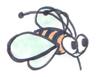      а) 300 000  и  20 000      ______________________________________________________     б) 33 000  и  50 000        ______________________________________________________ 2.  Израчунај разлику бројева(писмено):     а) 22 000  и  10 000       _____________________________________________________   б) 333 000  и 100 000      ______________________________________________________3. Израчунај Збир бројева  1 500 и  5 000  .   _______________________________________________________4. Купио сам џемпер  која кошта 6 000 динара и  јакну  од    4 000 динара.        Колико сам новца   потрошио ? _______________________________________________________  5. У фабрици је првог дана произведено 100 000 kg шећера, а следећег дана 150 000 kg.        Колико је килограма шећера је произведено за два дана?________________________________________________________           САБИРАЊЕ И ОДУЗИМАЊЕ1.Израчунај збир бројева(писмено):     а)300 000  и  20 000      ______________________________________________________      б) 33 000  и  50 000        ______________________________________________________ 2.  Израчунај разлику бројева(писмено):     а) 22 000  и  10 000       _____________________________________________________        б) 333 000  и 100 000      ______________________________________________________3. Израчунај Збир бројева  1 500 и  5 000  .   _______________________________________________________4. Купио сам џемпер  која кошта 6 000 динара и  јакну  од    4 000 динара.        Колико сам новца   потрошио ? _______________________________________________________  5. У фабрици је првог дана произведено 100 000 kg шећера, а следећег дана 150 000 kg.        Колико је килограма шећера је произведено за два дана?________________________________________________________ 